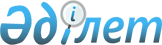 О внесении изменений в решение Северо-Казахстанского областного маслихата от 11 декабря 2019 года № 39/1 "Об утверждении областного бюджета Северо-Казахстанской области на 2020-2022 годы"Решение Северо-Казахстанского областного маслихата от 13 августа 2020 года № 46/1. Зарегистрировано Департаментом юстиции Северо-Казахстанской области 14 августа 2020 года № 6482
      В соответствии с пунктом 2 статьи 8, статьями 106, 108 Бюджетного кодекса Республики Казахстан от 4 декабря 2008 года, подпунктом 1) пункта 1 статьи 6, пунктом 4 статьи 7 Закона Республики Казахстан от 23 января 2001 года "О местном государственном управлении и самоуправлении в Республике Казахстан" Северо-Казахстанский областной маслихат РЕШИЛ:
      1. Внести в решение Северо-Казахстанского областного маслихата "Об утверждении областного бюджета Северо-Казахстанской области на 2020-2022 годы" от 11 декабря 2019 года № 39/1 (опубликовано 25 декабря 2019 года в Эталонном контрольном банке нормативных правовых актов Республики Казахстан в электронном виде, зарегистрировано в Реестре государственной регистрации нормативных правовых актов под № 5742) следующие изменения:
      пункт 1 изложить в новой редакции:
      "1. Утвердить областной бюджет Северо-Казахстанской области на 2020-2022 годы согласно приложениям 1, 2 и 3 к настоящему решению соответственно, в том числе на 2020 год в следующих объемах:
      1) доходы – 250 472 673,6 тысячи тенге:
      налоговые поступления – 22 035 958,5 тысячи тенге;
      неналоговые поступления – 2 218 460,3 тысячи тенге;
      поступления от продажи основного капитала – 0 тысяч тенге;
      поступления трансфертов – 226 218 254,8 тысячи тенге;
      2) затраты – 258 261 961,9 тысячи тенге;
      3) чистое бюджетное кредитование – 17 393 033,7 тысячи тенге:
      бюджетные кредиты – 25 314 756,7 тысячи тенге;
      погашение бюджетных кредитов – 7 921 723 тысячи тенге;
      4) сальдо по операциям с финансовыми активами – 4 911 824 тысяч тенге:
      приобретение финансовых активов – 4 911 824 тысяч тенге;
      поступления от продажи финансовых активов государства – 0 тысяч тенге;
      5) дефицит (профицит) бюджета – -30 094 146 тысяч тенге;
      6) финансирование дефицита (использование профицита) бюджета – 30 094 146 тысяч тенге:
      поступление займов – 36 125 031,8 тысячи тенге;
      погашение займов – 7 869 721 тысяча тенге;
      используемые остатки бюджетных средств – 1 838 835,2 тысячи тенге.";
      приложение 1 к указанному решению изложить в новой редакции согласно приложению к настоящему решению.
      2. Настоящее решение вводится в действие с 1 января 2020 года. Северо-Казахстанский областной бюджет на 2020 год
					© 2012. РГП на ПХВ «Институт законодательства и правовой информации Республики Казахстан» Министерства юстиции Республики Казахстан
				
      Председатель сессии

      Северо-Казахстанского областного маслихата 

С.Тимофеев

      Секретарь

      Северо-Казахстанского областного маслихата 

В.Бубенко
Приложениек решению Северо-Казахстанскогообластного маслихатаот 13 августа 2020 года № 46/1Приложение 1к решению Северо-Казахстанскогообластного маслихатаот 11 декабря 2019 года № 39/1
Категория
Категория
Категория
Наименование
Сумма, тысяч тенге
Класс
Класс
Наименование
Сумма, тысяч тенге
Подкласс
Наименование
Сумма, тысяч тенге
1
2
3
4
5
1) Доходы
250 472 673,6
1
Налоговые поступления
22 035 958,5
01
Подоходный налог
20 023 633,5
1
Корпоративный подоходный налог
6 142 101,5
2
Индивидуальный подоходный налог
13 881 532
05
Внутренние налоги на товары, работы и услуги
2 012 325
3
Поступления за использование природных и других ресурсов
2 012 325
2
Неналоговые поступления
2 218 460,3
01
Доходы от государственной собственности
132 504
1
Поступления части чистого дохода государственных предприятий
32 832
5
Доходы от аренды имущества, находящегося в государственной собственности
73 493
7
Вознаграждения по кредитам, выданным из государственного бюджета
26 179
02
Поступления от реализации товаров (работ, услуг) государственными учреждениями, финансируемыми из государственного бюджета
16 421
1
Поступления от реализации товаров (работ, услуг) государственными учреждениями, финансируемыми из государственного бюджета
16 421
04
Штрафы, пени, санкции, взыскания, налагаемые государственными учреждениями, финансируемыми из государственного бюджета, а также содержащимися и финансируемыми из бюджета (сметы расходов) Национального Банка Республики Казахстан 
412 423,4
1
Штрафы, пени, санкции, взыскания, налагаемые государственными учреждениями, финансируемыми из государственного бюджета, а также содержащимися и финансируемыми из бюджета (сметы расходов) Национального Банка Республики Казахстан, за исключением поступлений от организаций нефтяного сектора и в Фонд компенсации потерпевшим 
412 423,4
06
Прочие неналоговые поступления
1 657 111,9
1
Прочие неналоговые поступления
1 657 111,9
4
Поступления трансфертов
226 218 254,8
01
Трансферты из нижестоящих органов государственного управления
1 685 465,8
2
Трансферты из районных (городов областного значения) бюджетов
1 685 465,8
02
Трансферты из вышестоящих органов государственного управления
224 532 789
1
Трансферты из республиканского бюджета
224 532 789
Функциональная группа 
Функциональная группа 
Функциональная группа 
Наименование
Сумма, тысяч тенге
Администратор бюджетных программ
Администратор бюджетных программ
Наименование
Сумма, тысяч тенге
Программа
Наименование
Сумма, тысяч тенге
1
2
3
4
5
 2) Затраты
258 261 961,9
01
Государственные услуги общего характера
3 437 995,8
110
Аппарат маслихата области
51 492
001
Услуги по обеспечению деятельности маслихата области
51 492
120
Аппарат акима области
2 392 047
001
Услуги по обеспечению деятельности акима области
1 690 149
004
Капитальные расходы государственного органа
136 435
007
Капитальные расходы подведомственных государственных учреждений и организаций
29 093
009
Обеспечение и проведение выборов акимов городов районного значения, сел, поселков, сельских округов
20 000
013
Обеспечение деятельности Ассамблеи народа Казахстана области
62 870
113
Целевые текущие трансферты нижестоящим бюджетам
453 500
257
Управление финансов области
312 886
001
Услуги по реализации государственной политики в области исполнения местного бюджета и управления коммунальной собственностью 
287 416
009
Приватизация, управление коммунальным имуществом, постприватизационная деятельность и регулирование споров, связанных с этим
5 929
013
Капитальные расходы государственного органа
19 541
269
Управление по делам религий области
26 455,8
001
Услуги по реализации государственной политики в сфере религиозной деятельности на местном уровне
17 965,8
003
Капитальные расходы государственного органа
4 290
005
Изучение и анализ религиозной ситуации в регионе
4 200
282
Ревизионная комиссия области
182 289
001
Услуги по обеспечению деятельности ревизионной комиссии области
181 289
003
Капитальные расходы государственного органа
1 000
288
Управление строительства, архитектуры и градостроительства области 
283 000
061
Развитие объектов государственных органов
283 000
718
Управление государственных закупок области
54 948
001
Услуги по реализации государственной политики в области государственных закупок на местном уровне
41 892
003
Капитальные расходы государственного органа
13 056
727
Управление экономики области
134 878
001
Услуги по реализации государственной политики в области формирования и развития экономической политики области
104 990,3
004
Капитальные расходы государственного органа
3 487,7
061
Экспертиза и оценка документации по вопросам бюджетных инвестиций и государственно-частного партнерства, в том числе концессии
26 400
02
Оборона
314 323
287
Территориальный орган, уполномоченных органов в области чрезвычайных ситуаций природного и техногенного характера, гражданской обороны, финансируемый из областного бюджета
100 000
002
Капитальные расходы территориального органа и подведомственных государственных учреждений
100 000
736
Управление по мобилизационной подготовке и гражданской защите области
214 323
001
Услуги по реализации государственной политики на местном уровне в области мобилизационной подготовки и гражданской защиты
39 627
003
Мероприятия в рамках исполнения всеобщей воинской обязанности
32 207
005
Мобилизационная подготовка и мобилизация областного масштаба
57 162
007
Подготовка территориальной обороны и территориальная оборона областного масштаба
50 814
014
Предупреждение и ликвидация чрезвычайных ситуаций областного масштаба
24 460
032
Капитальные расходы подведомственных государственных учреждений и организаций
10 053
03
Общественный порядок, безопасность, правовая, судебная, уголовно-исполнительная деятельность
6 692 611
252
Исполнительный орган внутренних дел, финансируемый из областного бюджета
6 692 611
001
Услуги по реализации государственной политики в области обеспечения охраны общественного порядка и безопасности на территории области
6 101 834
003
Поощрение граждан, участвующих в охране общественного порядка
6 195
006
Капитальные расходы государственного органа
584 582
04
Образование
40 255 357,3
120
Аппарат акима области
10 473
019
Обучение участников избирательного процесса
10 473
253
Управление здравоохранения области
458 951
034
Капитальные расходы государственных организаций образования системы здравоохранения
62 436
043
Подготовка специалистов в организациях технического и профессионального, послесреднего образования
158 123
044
Оказание социальной поддержки обучающимся по программам технического и профессионального, послесреднего образования
62 911
057
Подготовка специалистов с высшим, послевузовским образованием и оказание социальной поддержки обучающимся
175 481
261
Управление образования области
34 124 086,3
001
Услуги по реализации государственной политики на местном уровне в области образования 
146 926
003
Общеобразовательное обучение по специальным образовательным учебным программам
2 195 743
004
Информатизация системы образования в областных государственных учреждениях образования 
44 890
005
Приобретение и доставка учебников, учебно-методических комплексов для областных государственных учреждений образования
80 704
006
Общеобразовательное обучение одаренных детей в специализированных организациях образования
1 343 359
007
Проведение школьных олимпиад, внешкольных мероприятий и конкурсов областного масштаба
90 270
011
Обследование психического здоровья детей и подростков и оказание психолого-медико-педагогической консультативной помощи населению
64 330
013
Капитальные расходы государственного органа
24 971
024
Подготовка специалистов в организациях технического и профессионального образования
6 330 304
029
Методическая работа
69 654
052
Повышение квалификации, подготовка и переподготовка кадров в рамках Государственной программы развития продуктивной занятости и массового предпринимательства на 2017–2021 годы "Еңбек"
1 174 249
055
Дополнительное образование для детей
418 030
057
Подготовка специалистов с высшим, послевузовским образованием и оказание социальной поддержки обучающимся
64 146,7
067
Капитальные расходы подведомственных государственных учреждений и организаций
1 450 636
113
Целевые текущие трансферты нижестоящим бюджетам
20 625 873,6
285
Управление физической культуры и спорта области
1 999 721
006
Дополнительное образование для детей и юношества по спорту
1 515 754
007
Общеобразовательное обучение одаренных в спорте детей в специализированных организациях образования
483 967
288
Управление строительства, архитектуры и градостроительства области
3 662 126
012
Строительство и реконструкция объектов начального, основного среднего и общего среднего образования
1 228 745
069
Строительство и реконструкция объектов дополнительного образования
933 381
099
Строительство и реконструкция объектов технического, профессионального и послесреднего образования
1 500 000
05
Здравоохранение
9 318 514,3
253
Управление здравоохранения области
5 209 039
001
Услуги по реализации государственной политики на местном уровне в области здравоохранения
133 020
006
Услуги по охране материнства и детства
211 527
007
Пропаганда здорового образа жизни
107 323
008
Реализация мероприятий по профилактике и борьбе со СПИД в Республике Казахстан
88 865
016
Обеспечение граждан бесплатным или льготным проездом за пределы населенного пункта на лечение
512
018
Информационно-аналитические услуги в области здравоохранения
45 756
023
Социальная поддержка медицинских и фармацевтических работников, направленных для работы в сельскую местность
75 750
027
Централизованный закуп и хранение вакцин и других медицинских иммунобиологических препаратов для проведения иммунопрофилактики населения
878 974
029
Областные базы специального медицинского снабжения
67 466
033
Капитальные расходы медицинских организаций здравоохранения
3 171 509
041
Дополнительное обеспечение гарантированного объема бесплатной медицинской помощи по решению местных представительных органов областей
264 725
042
Проведение медицинской организацией мероприятий, снижающих половое влечение, осуществляемые на основании решения суда 
253
 050
Возмещение лизинговых платежей по санитарному транспорту, приобретенных на условиях финансового лизинга
163 359
288
Управление строительства, архитектуры и градостроительства области
4 109 475,3
038
Строительство и реконструкция объектов здравоохранения
4 109 475,3
06
Социальная помощь и социальное обеспечение
9 833 596,7
256
Управление координации занятости и социальных программ области
9 035 900,7
001
Услуги по реализации государственной политики на местном уровне в области обеспечения занятости и реализации социальных программ для населения
152 609
002
Предоставление специальных социальных услуг для престарелых и инвалидов в медико-социальных учреждениях (организациях) общего типа, в центрах оказания специальных социальных услуг, в центрах социального обслуживания
631 868
003
Социальная поддержка инвалидов
149 553
007
Капитальные расходы государственного органа
7 211
012
Предоставление специальных социальных услуг для детей-инвалидов в государственных медико-социальных учреждениях (организациях) для детей с нарушениями функций опорно-двигательного аппарата, в центрах оказания специальных социальных услуг, в центрах социального обслуживания
75 038
013
Предоставление специальных социальных услуг для инвалидов с психоневрологическими заболеваниями, в психоневрологических медико-социальных учреждениях (организациях), в центрах оказания специальных социальных услуг, в центрах социального обслуживания
1 927 363
014
Предоставление специальных социальных услуг для престарелых, инвалидов, в том числе детей-инвалидов, в реабилитационных центрах
72 522
015
Предоставление специальных социальных услуг для детей-инвалидов с психоневрологическими патологиями в детских психоневрологических медико-социальных учреждениях (организациях), в центрах оказания специальных социальных услуг, в центрах социального обслуживания
305 985
018
Размещение государственного социального заказа в неправительственных организациях
45 850
044
Реализация миграционных мероприятий на местном уровне
2 282
046
Обеспечение прав и улучшение качества жизни инвалидов в Республике Казахстан
465 288
053
Услуги по замене и настройке речевых процессоров к кохлеарным имплантам
72 324
067
Капитальные расходы подведомственных государственных учреждений и организаций
206 727
113
Целевые текущие трансферты нижестоящим бюджетам
4 921 280,7
261
Управление образования области
685 009
015
Социальное обеспечение сирот, детей, оставшихся без попечения родителей
685 009
263
Управление внутренней политики области 
48 535
077
Обеспечение прав и улучшение качества жизни инвалидов в Республике Казахстан
48 535
298
Управление государственной инспекции труда области
64 152
001
Услуги по реализации государственной политики в области регулирования трудовых отношений на местном уровне
62 152
003
Капитальные расходы государственного органа
2 000
07
Жилищно-коммунальное хозяйство
23 393 489,6
253
Управление здравоохранения области
742 299,3
047
Ремонт объектов городов и сельских населенных пунктов в рамках Государственной программы развития продуктивной занятости и массового предпринимательства на 2017–2021 годы "Еңбек"
742 299,3
256
Управление координации занятости и социальных программ области
250 556,1
043
Ремонт объектов городов и сельских населенных пунктов в рамках Государственной программы развития продуктивной занятости и массового предпринимательства на 2017–2021 годы "Еңбек"
250 556,1
261
Управление образования области
368 659,4
064
Ремонт объектов городов и сельских населенных пунктов в рамках Государственной программы развития продуктивной занятости и массового предпринимательства на 2017–2021 годы "Еңбек"
368 659,4
279
Управление энергетики и жилищно-коммунального хозяйства области
18 371 166,4
001
Услуги по реализации государственной политики на местном уровне в области энергетики и жилищно-коммунального хозяйства
91 138
005
Капитальные расходы государственного органа
6 040
010
Целевые трансферты на развитие районным (городов областного значения) бюджетам на развитие системы водоснабжения и водоотведения
575 181
030
Целевые трансферты на развитие районным (городов областного значения) бюджетам на развитие системы водоснабжения и водоотведения в сельских населенных пунктах
2 504 177,7
032
Субсидирование стоимости услуг по подаче питьевой воды из особо важных групповых и локальных систем водоснабжения, являющихся безальтернативными источниками питьевого водоснабжения 
2 963 533
045
Ремонт и благоустройство объектов городов и сельских населенных пунктов в рамках Государственной программы развития продуктивной занятости и массового предпринимательства на 2017–2021 годы "Еңбек"
415 187,8
113
Целевые текущие трансферты нижестоящим бюджетам
6 845 105,7
114
Целевые трансферты на развитие нижестоящим бюджетам
4 970 803,2
285
Управление физической культуры и спорта области
240 832,8
010
Ремонт объектов городов и сельских населенных пунктов в рамках Государственной программы развития продуктивной занятости и массового предпринимательства на 2017–2021 годы "Еңбек"
240 832,8
288
Управление строительства, архитектуры и градостроительства области
3 301 708,7
014
Целевые трансферты на развитие районным (городов областного значения) бюджетам на строительство и (или) реконструкцию жилья коммунального жилищного фонда
3 301 708,7
748
Управление культуры, развития языков и архивного дела области
118 266,9
016
Ремонт объектов городов и сельских населенных пунктов в рамках Государственной программы развития продуктивной занятости и массового предпринимательства на 2017–2021 годы "Еңбек"
118 266,9
08
Культура, спорт, туризм и информационное пространство
8 871 322,6
263
Управление внутренней политики области 
742 653,2
001
Услуги по реализации государственной внутренней политики на местном уровне 
119 942,2
003
Реализация мероприятий в сфере молодежной политики
48 771
007
Услуги по проведению государственной информационной политики 
573 940
266
Управление предпринимательства и индустриально-инновационного развития области
12 775
021
Регулирование туристской деятельности
12 775
285
Управление физической культуры и спорта области
3 110 610
001
Услуги по реализации государственной политики на местном уровне в сфере физической культуры и спорта
64 796
002
Проведение спортивных соревнований на областном уровне
85 631
003
Подготовка и участие членов областных сборных команд по различным видам спорта на республиканских и международных спортивных соревнованиях
2 604 532
032
Капитальные расходы подведомственных государственных учреждений и организаций
57 250
113
Целевые текущие трансферты нижестоящим бюджетам
298 401
288
Управление строительства, архитектуры и градостроительства области
1 968 009,8
024
Развитие объектов спорта
345 748,2
027
Развитие объектов культуры
1 455 261,6
089
Развитие объектов туризма
167 000
748
Управление культуры, развития языков и архивного дела области
3 037 274,6
001
Услуги по реализации государственной политики на местном уровне в области культуры и управления архивным делом
105 328
002
Развитие государственного языка и других языков народа Казахстана
53 482
005
Поддержка культурно-досуговой работы
181 924
007
Обеспечение сохранности историко-культурного наследия и доступа к ним
422 412
008
Поддержка театрального и музыкального искусства
1 180 613
009
Обеспечение функционирования областных библиотек
216 061
010
Обеспечение сохранности архивного фонда
362 972
032
Капитальные расходы подведомственных государственных учреждений и организаций 
117 000
113
Целевые текущие трансферты нижестоящим бюджетам
397 482,6
09
Топливно-энергетический комплекс и недропользование 
161 977,8
279
Управление энергетики и жилищно-коммунального хозяйства области
161 977,8
050
Субсидирование затрат энергопроизводящих организаций на приобретение топлива для бесперебойного проведения отопительного сезона
63 181
081
Организация и проведение поисково-разведочных работ на подземные воды для хозяйственно-питьевого водоснабжения населенных пунктов
98 796,8
10
Сельское, водное, лесное, рыбное хозяйство, особо охраняемые природные территории, охрана окружающей среды и животного мира, земельные отношения
51 415 967,5
254
Управление природных ресурсов и регулирования природопользования области
1 392 703
001
Услуги по реализации государственной политики в сфере охраны окружающей среды на местном уровне
80 443
002
Установление водоохранных зон и полос водных объектов
35 962
005
Охрана, защита, воспроизводство лесов и лесоразведение
1 148 558
006
Охрана животного мира
34 414
008
Мероприятия по охране окружающей среды
1 200
032
Капитальные расходы подведомственных государственных учреждений и организаций
30 926
114
Целевые трансферты на развитие нижестоящим бюджетам
61 200
266
Управление предпринимательства и индустриально-инновационного развития области
300 000
035
Формирование региональных стабилизационных фондов продовольственных товаров 
300 000
719
Управление ветеринарии области
1 320 511,4
001
Услуги по реализации государственной политики на местном уровне в сфере ветеринарии 
110 857
003
Капитальные расходы государственного органа
33 700,5
010
Организация отлова и уничтожения бродячих собак и кошек
20 606,5
011
Возмещение владельцам стоимости обезвреженных (обеззараженных) и переработанных без изъятия животных, продукции и сырья животного происхождения, представляющих опасность для здоровья животных и человека
26 446,7
012
Проведения ветеринарных мероприятий по профилактике и диагностике энзоотических болезней животных
77 581
013
Проведение мероприятий по идентификации сельскохозяйственных животных
64 223,2
014
Проведение противоэпизоотических мероприятий
639 342,6
028
Услуги по транспортировке ветеринарных препаратов до пункта временного хранения
1 594,4
030
Централизованный закуп ветеринарных препаратов по профилактике и диагностике энзоотических болезней животных, услуг по их профилактике и диагностике, организация их хранения и транспортировки (доставки) 
35 695,5
040
Централизованный закуп средств индивидуальной защиты работников, приборов, инструментов, техники, оборудования и инвентаря, для материально-технического оснащения государственных ветеринарных организаций
164 539,6
113
Целевые текущие трансферты нижестоящим бюджетам
145 924,4
729
Управление земельной инспекции области
58 650
001
Услуги по реализации государственной политики на местном уровне в сфере контроля за использованием и охраной земель 
54 784
003
Капитальные расходы государственного органа
3 866
741
Управление сельского хозяйства и земельных отношений области
48 344 103,1
001
Услуги по реализации государственной политики в сфере сельского хозяйства и регулирования земельных отношений на местном уровне
278 031,2
002
Субсидирование развития семеноводства
2 070 747
003
Капитальные расходы государственного органа
5 190
005
Субсидирование стоимости пестицидов, биоагентов (энтомофагов), предназначенных для проведения обработки против вредных и особо опасных вредных организмов с численностью выше экономического порога вредоносности и карантинных объектов
11 527 546
018
Обезвреживание пестицидов 
358,8
019
Услуги по распространению и внедрению инновационного опыта
72 899
045
Определение сортовых и посевных качеств семенного и посадочного материала
131 973
046
Государственный учет и регистрация тракторов, прицепов к ним, самоходных сельскохозяйственных, мелиоративных и дорожно-строительных машин и механизмов
7 231
047
Субсидирование стоимости удобрений (за исключением органических)
6 175 074
050
Возмещение части расходов, понесенных субъектом агропромышленного комплекса, при инвестиционных вложениях
8 714 881
051
Субсидирование в рамках гарантирования и страхования займов субъектов агропромышленного комплекса
800 000
053
Субсидирование развития племенного животноводства, повышение продуктивности и качества продукции животноводства
9 850 785
054
Субсидирование заготовительным организациям в сфере агропромышленного комплекса суммы налога на добавленную стоимость, уплаченного в бюджет, в пределах исчисленного налога на добавленную стоимость
131 735
055
Субсидирование процентной ставки по кредитным и лизинговым обязательствам в рамках направления по финансовому оздоровлению субъектов агропромышленного комплекса
33 157
056
Субсидирование ставок вознаграждения при кредитовании, а также лизинге на приобретение сельскохозяйственных животных, техники и технологического оборудования
6 516 708
057
Субсидирование затрат перерабатывающих предприятий на закуп сельскохозяйственной продукции для производства продуктов ее глубокой переработки в сфере животноводства
2 009 394
060
Частичное гарантирование по микрокредитам в рамках Государственной программы развития продуктивной занятости и массового предпринимательства на 2017–2021 годы "Еңбек"
18 393,1
11
Промышленность, архитектурная, градостроительная и строительная деятельность
10 925 034,3
288
Управление строительства, архитектуры и градостроительства области
10 876 244,3
001
Услуги по реализации государственной политики в области строительства, архитектуры и градостроительства на местном уровне
91 480,6
002
Создание информационных систем
60 000
003
Капитальные расходы государственного органа
13 185,4
004
Разработка комплексных схем градостроительного развития и генеральных планов населенных пунктов
119 700
113
Целевые текущие трансферты нижестоящим бюджетам
4 962 193
114
Целевые трансферты на развитие нижестоящим бюджетам
5 578 685,3
129
Проведение текущих мероприятий по ликвидации последствий чрезвычайной ситуации в городе Арысь Туркестанской области
51 000
728
Управление государственного архитектурно-строительного контроля и лицензирования области
48 790
001
Услуги по реализации государственной политики в области архитектурно-строительного контроля и лицензирования на местном уровне 
48 790
12
Транспорт и коммуникации
22 095 797,1
268
Управление пассажирского транспорта и автомобильных дорог области
22 095 797,1
001
Услуги по реализации государственной политики на местном уровне в области транспорта и коммуникаций 
75 099,1
002
Развитие транспортной инфраструктуры
4 000
003
Обеспечение функционирования автомобильных дорог
2 153 852,1
005
Субсидирование пассажирских перевозок по социально значимым межрайонным (междугородним) сообщениям
927 000
011
Капитальные расходы государственного органа
31 000
025
Капитальный и средний ремонт автомобильных дорог областного значения и улиц населенных пунктов
1 664 433
028
Реализация приоритетных проектов транспортной инфраструктуры
7 263 384,2
113
Целевые текущие трансферты нижестоящим бюджетам
9 934 610,7
114
Целевые трансферты на развитие нижестоящим бюджетам
42 418
13
Прочие
11 153 644
253
Управление здравоохранения области
518 352,9
058
Реализация мероприятий по социальной и инженерной инфраструктуре в сельских населенных пунктах в рамках проекта "Ауыл-Ел бесігі"
279 887,9
096
Выполнение государственных обязательств по проектам государственно-частного партнерства 
238 465
257
Управление финансов области
584 341,2
012
Резерв местного исполнительного органа области
584 341,2
261
Управление образования области
142 476
096
Выполнение государственных обязательств по проектам государственно-частного партнерства 
142 476
266
Управление предпринимательства и индустриально-инновационного развития области
4 025 393
001
Услуги по реализации государственной политики на местном уровне в области развития предпринимательства и индустриально-инновационной деятельности
113 832
003
Капитальные расходы государственного органа
2 000
004
Реализация мероприятий в рамках государственной поддержки индустриально-инновационной деятельности
62 663
005
Поддержка частного предпринимательства в рамках Государственной программы поддержки и развития бизнеса "Дорожная карта бизнеса - 2025"
16 000
008
Поддержка предпринимательской деятельности
6 437
010
Субсидирование процентной ставки по кредитам в рамках Государственной программы поддержки и развития бизнеса "Дорожная карта бизнеса - 2025"
3 393 520
011
Частичное гарантирование кредитов малому и среднему бизнесу в рамках Государственной программы поддержки и развития бизнеса "Дорожная карта бизнеса - 2025"
373 938
027
Частичное гарантирование по микрокредитам в рамках Государственной программы развития продуктивной занятости и массового предпринимательства на 2017–2021 годы "Еңбек"
36 003
082
Предоставление государственных грантов молодым предпринимателям для реализации новых бизнес-идей в рамках Государственной программы поддержки и развития бизнеса "Дорожная карта бизнеса-2025"
21 000
268
Управление пассажирского транспорта и автомобильных дорог области
650 000
096
Выполнение государственных обязательств по проектам государственно-частного партнерства
650 000
279
Управление энергетики и жилищно-коммунального хозяйства области
1 584 546,8
024
Развитие индустриальной инфраструктуры в рамках Государственной программы поддержки и развития бизнеса "Дорожная карта бизнеса-2025"
572 733
052
Целевые трансферты на развитие районным (городов областного значения) бюджетам на развитие индустриальной инфраструктуры в рамках Государственной программы поддержки и развития бизнеса "Дорожная карта бизнеса-2025"
1 011 813,8
285
Управление физической культуры и спорта области
513 054
096
Выполнение государственных обязательств по проектам государственно-частного партнерства 
513 054
288
Управление строительства, архитектуры и градостроительства области
3 086 480,1
040
Развитие инфраструктуры специальных экономических зон, индустриальных зон, индустриальных парков
3 086 480,1
727
Управление экономики области
49 000
003
Разработка или корректировка, а также проведение необходимых экспертиз технико-экономических обоснований местных бюджетных инвестиционных проектов и конкурсных документаций проектов государственно-частного партнерства, концессионных проектов, консультативное сопровождение проектов государственно-частного партнерства и концессионных проектов
49 000
14
Обслуживание долга
25 848
257
Управление финансов области
25 848
004
Обслуживание долга местных исполнительных органов 
23 730
016
Обслуживание долга местных исполнительных органов по выплате вознаграждений и иных платежей по займам из республиканского бюджета
2 118
15
Трансферты
60 366 482,9
257
Управление финансов области 
60 366 482,9
007
Субвенции
54 129 408
011
Возврат неиспользованных (недоиспользованных) целевых трансфертов
428 986,3
024
Целевые текущие трансферты из нижестоящего бюджета на компенсацию потерь вышестоящего бюджета в связи с изменением законодательства
3 998 553
026
Целевые текущие трансферты из вышестоящего бюджета на компенсацию потерь нижестоящих бюджетов в связи с изменением законодательства
1 061 210
029
Целевые текущие трансферты областным бюджетам, бюджетам городов республиканского значения, столицы в случаях возникновения чрезвычайных ситуаций природного и техногенного характера, угрожающих политической, экономической и социальной стабильности административно-территориальной единицы, жизни и здоровью людей, проведения мероприятий общереспубликанского либо международного значения
255 000
053
Возврат сумм неиспользованных (недоиспользованных) целевых трансфертов, выделенных из республиканского бюджета за счет целевого трансферта из Национального фонда Республики Казахстан
493 325,6
3) Чистое бюджетное кредитование
17 393 033,7
Бюджетные кредиты
25 314 756,7
06
Социальная помощь и социальное обеспечение
11 653 234,7
261
Управление образования области
2 393 811
088
Кредитование районных (городов областного значения) бюджетов для финансирования мер в рамках Дорожной карты занятости
2 393 811
268
Управление пассажирского транспорта и автомобильных дорог области
2 378 824,7
088
Кредитование районных (городов областного значения) бюджетов для финансирования мер в рамках Дорожной карты занятости
2 378 824,7
279
Управление энергетики и жилищно-коммунального хозяйства области
2 352 872,2
088
Кредитование районных (городов областного значения) бюджетов для финансирования мер в рамках Дорожной карты занятости
2 252 872,2
146
Кредитование районных (городов областного значения) бюджетов для предоставления жилищных сертификатов как социальная поддержка в виде бюджетного кредита
100 000
285
Управление физической культуры и спорта области
44 638
088
Кредитование районных (городов областного значения) бюджетов для финансирования мер в рамках Дорожной карты занятости
44 638
288
Управление строительства, архитектуры и градостроительства области 
3 974 503,9
088
Кредитование районных (городов областного значения) бюджетов для финансирования мер в рамках Дорожной карты занятости
3 974 503,9
748
Управление культуры, развития языков и архивного дела области
508 584,9
088
Кредитование районных (городов областного значения) бюджетов для финансирования мер в рамках Дорожной карты занятости
508 584,9
07
Жилищно-коммунальное хозяйство
9 715 172,4
288
Управление строительства, архитектуры и градостроительства области 
9 715 172,4
009
Кредитование районных (городов областного значения) бюджетов на проектирование и (или) строительство жилья
9 715 172,4
10
Сельское, водное, лесное, рыбное хозяйство, особо охраняемые природные территории, охрана окружающей среды и животного мира, земельные отношения
3 406 427
727
Управление экономики области
1 149 209
007
Бюджетные кредиты местным исполнительным органам для реализации мер социальной поддержки специалистов
1 149 209
741
Управление сельского хозяйства и земельных отношений области
2 257 218
037
Предоставление бюджетных кредитов для содействия развитию предпринимательства в рамках Государственной программы развития продуктивной занятости и массового предпринимательства на 2017–2021 годы "Еңбек"
2 257 218
13
Прочие
539 922,6
266
Управление предпринимательства и индустриально-инновационного развития области
539 922,6
069
Кредитование на содействие развитию предпринимательства в областных центрах и моногородах
539 922,6
Категория
Категория
Категория
Наименование
Сумма, тысяч тенге
Класс
Класс
Наименование
Сумма, тысяч тенге
Подкласс
Наименование
Сумма, тысяч тенге
5
Погашение бюджетных кредитов
7 921 723
01
Погашение бюджетных кредитов
7 921 723
1
Погашение бюджетных кредитов, выданных из государственного бюджета
7 921 723
Функциональная группа 
Функциональная группа 
Функциональная группа 
Наименование
Сумма, тысяч тенге
Администратор бюджетных программ
Администратор бюджетных программ
Наименование
Сумма, тысяч тенге
Программа
Наименование
Сумма, тысяч тенге
4) Сальдо по операциям с финансовыми активами
4 911 824
Приобретение финансовых активов
4 911 824
13
Прочие
4 911 824
263
Управление внутренней политики области
29 000
065
Формирование или увеличение уставного капитала юридических лиц
29 000
266
Управление предпринимательства и индустриально-инновационного развития области
1 535 000
065
Формирование или увеличение уставного капитала юридических лиц
1 535 000
268
Управление пассажирского транспорта и автомобильных дорог области
779 824
065
Формирование или увеличение уставного капитала юридических лиц
779 824
741
Управление сельского хозяйства и земельных отношений области
2 568 000
065
Формирование или увеличение уставного капитала юридических лиц
2 568 000
Поступления от продажи финансовых активов государства
0
Категория
Категория
Категория
Наименование
Сумма, тысяч тенге
Класс
Класс
Наименование
Сумма, тысяч тенге
Подкласс
Наименование
Сумма, тысяч тенге
5) Дефицит (профицит) бюджета
-30 094 146
6) Финансирование дефицита
30 094 146
(использование профицита) бюджета
7
Поступления займов
36 125 031,8
01
Внутренние государственные займы
36 125 031,8
1
Государственные эмиссионные ценные бумаги
32 352 492,8
2
Договоры займа
3 772 539
Функциональная группа 
Функциональная группа 
Функциональная группа 
Наименование
Сумма, тысяч тенге
Администратор бюджетных программ
Администратор бюджетных программ
Наименование
Сумма, тысяч тенге
Программа
Наименование
Сумма, тысяч тенге
16
Погашение займов
7 869 721
257
Управление финансов области 
7 869 721
008
Погашение долга местного исполнительного органа 
6 831 260
015
Погашение долга местного исполнительного органа перед вышестоящим бюджетом
1 038 461
Категория
Категория
Категория
Наименование
Сумма, тысяч тенге
Класс
Класс
Наименование
Сумма, тысяч тенге
Подкласс
Наименование
Сумма, тысяч тенге
8
Используемые остатки бюджетных средств
1 838 835,2
01
Остатки бюджетных средств
1 838 835,2
1
Свободные остатки бюджетных средств
1 838 835,2